YAYASAN WAHANA BHAKTI KARYA HUSADA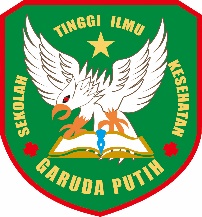 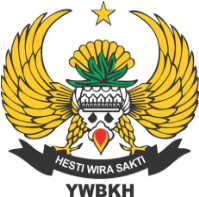 SEKOLAH TINGGI ILMU KESEHATAN GARUDA PUTIHJalan Raden Mattaher No. 35 Jambi Telp. (0741) 23564 Website :http://www.akpergapu-jambi.ac.idLEMBAR KONSULTASIBIMBINGAN KARYA TULIS ILMIAHNAMA MAHASISWA	:	NIKEN DWI WAHYUNINIM 	: 	2019.20.1555JUDUL        	: 	“GAMBARAN ASUHAN KEPERAWATAN PADA PASIEN DIARE DALAM PEMENUHAN KEBUTUHAN CAIRAN ”NAMA PEMBIMBING I	: 	NS.SURYATI,M.KEP,SP,KEP.AYAYASAN WAHANA BHAKTI KARYA HUSADASEKOLAH TINGGI ILMU KESEHATAN GARUDA PUTIHJalan Raden Mattaher No. 35 Jambi Telp. (0741) 23564 Website :http://www.akpergapu-jambi.ac.idLEMBAR KONSULTASIBIMBINGAN KARYA TULIS ILMIAHNAMA MAHASISWA	:	NIKEN DWI WAHYUNINIM 	: 	2019.20.1555JUDUL        	: 	“GAMBARAN ASUHAN KEPERAWATAN PADA PASIEN DIARE DALAM PEMENUHAN KEBUTUHAN CAIRAN”NAMA PEMBIMBING II	: 	NS.DEVI YUSMAHENDRA,M.KEPNOTANGGALREKOMENDASI PEMBIMBINGPARAFPEMBIMBING12345678NOTANGGALREKOMENDASI PEMBIMBINGPARAFPEMBIMBING12345678